Solicitud de una Subvención DistritalDistrito 4100Sírvase escribir a máquina o con letra de imprenta. Si fuera necesario, añada hojas adicionales. No se considerarán las solicitudes incompletas. Describa el proyecto, la ubicación, los objetivos y cómo se procurará cumplirlos. Nota: No se podrá comenzar el proyecto hasta que el Subcomité Distrital de Subvenciones no apruebe la solicitud de Subvención Distrital. Explique el propósito el proyecto y descríbalo brevemente (adjunte fotografías de la situación actual, en su caso). 2¿De qué manera mitigará el proyecto las necesidades de la comunidad? 3. ¿Cómo se comunicarán y colaborarán los colaboradores anfitriones y del exterior para implementar el proyecto?Proporcione ejemplos específicos de las actividades que se abordarán.Fecha prevista de comienzo del proyecto__________________   Fecha prevista de conclusión_____________________ 1. DESCRIPCIÓN DEL PROYECTO 1. DESCRIÓN DEL PROYECTO Indique abajo el nombre de toda organización que participará en el proyecto y adjunte una carta de cada entidad beneficiaria, en la cual se especifiquen las responsabilidades que le atañen y de qué manera interactuarán los rotarios con la entidad en cuestión. Mediante su firma en esta solicitud, los rotarios patrocinadores confirman que la organización beneficiaria tiene buena reputación, es responsable y funciona en el marco de las leyes del país. Nombre de la organización:  ________________________________________________ Se adjunta la carta de la organización, en la cual confirma su participación en el proyecto. 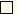 Nombre del club que coordinará los fondos principales y asumirá la responsabilidad del proyecto. Club Rotario de     Personas de contacto: Se proporcionará información sobre los dos rotarios que supervisarán y administrarán los fondos durante todo el proyecto, aun cuando éste continuara en otro año rotario. Incluya el presupuesto con el desglose de todos los rubros que se necesitarán para la compleción del proyecto. Si fuera necesario, utilice hojas adicionales. Se deberá adjuntar el presupuesto de cada proveedor u otra documentación donde conste el precio o costo de cada rubro. SE ADJUNTAN LOS PRESUPUESTOS DE LOS PROVEEDORES           TOTAL ______________________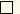 1- ¿Quiénes serán los propietarios de los equipos, materiales e implementos? (excluidos los clubes rotarios y los rotarios a título individual) 2- ¿Quiénes serán responsables de los costos de mantenimiento, operación y almacenamiento de los equipos e implementos? 3. Si se enviarán equipos o implementos a otro país (en el caso de un proyecto internacional), ¿se han efectuado losarreglos de aduana?Indique todas las fuentes de financiación, y los fondos en efectivo y de SDS que se solicitan. Club Rotario patrocinador principal                                                                         Fondos que contribuirá¿Cómo se enterará el público que el proyecto está patrocinado por Rotary? Proporcione detalles, p.ej.: difusión en un periódico local o exhibición de la rueda rotaria en la sede del proyecto.Se requiere que el club patrocinador envíe un informe final al Subcomité Distrital de Subvenciones, como máximo 30 días después de entregado el proyecto. Indique abajo los datos del rotario que tendrá a su cargo el envío de dichos informes. _____________________________________________________________				______________________________________________________________Nombre 								      Firma Club Rotario de _ ____________Autorización Todos los clubes rotarios participantes en este proyecto asumen la responsabilidad ante el Subcomité Distrital de Subvenciones del Distrito 4100  y La Fundación Rotaria de Rotary International por la implementación del proyecto y el envío de los informes correspondientes. La firma  de esta página confirma que los patrocinadores entienden y aceptan tal responsabilidad. Los patrocinadores podrán firmar al pie de esta página o remitir una carta de compromiso por separado. Describa abajo las actividades que realizará el club a fin de mostrar la participación directa de los rotarios en el proyecto.Al firmar el presente documento, dejo constancia de lo siguiente:• A nuestro leal saber y entender, toda la información incluida en esta solicitud es fiel y exacta.• La solicitud cumple los criterios para el otorgamiento de una Subvención Distrital (SD), conforme a los “REQUISITOS Y NORMATIVA” de las SD.• El club se compromete a implementar el proyecto como una actividad del club.• Entendemos y llevaremos a cabo todas las actividades rotarias y los requisitos respecto a la presentación de informes que se estipulan en los “REQUISITOS Y NORMATIVA” de las SD.• Si el proyecto se extendiera por un período de más de seis meses, nos comprometemos a enviar informes parciales cada seis meses desde la fecha en que se desembolsen los fondos de la subvención, y un informe final dentro del siguiente mes posterior a la conclusión del proyecto.Presidente del club (letra de imprenta)________________________________________________       Firma   _________________________________________________Club Rotario de _ _____________________________________________________________________        Fecha   _________________________________________________Sírvase completar todos los datos y firmar, autorizando al club a desembolsar fondos para el proyecto. Esta autorización deberá contar con la firma de los presidentes de todos los clubes que aporten fondos al proyecto. (Se podrá utilizar fotocopias de esta página).Presidente del club (letra de imprenta) _________________________________                Firma   _________________________________________________Club Rotario de ______________________________________________________        Fecha   _________________________________________________Importe cuyo desembolso se autoriza USD $ ________________________________________________Antes de remitir esta solicitud, dedique unos minutos a verificar que cumpla todos los requisitos de la lista de verificación. Si desea formular preguntas al respecto, contacte con el presidente del Subcomité Distrital de Subvenciones.¿Cumple el proyecto todos los requisitos para el otorgamiento de una SDS?¿Ha designado el club patrocinador tres personas de contacto para supervisar el proyecto? ¿Están los datos y firma de dichos rotarios correctamente indicados en la solicitud?¿Se ha incluido la confirmación de desembolso de fondos de los presidentes de los clubes participantes que desempeñarán dicho cargo durante el año en que se solicitan los fondos?¿Se han detallado las responsabilidades del club patrocinador? ¿Se cumplen los requisitos del programa de SDS?¿Se adjunta la carta de compromiso (o la firma en la sección 9 de la solicitud) del club patrocinador del proyecto?¿Se incluye el presupuesto desglosado del proyecto?¿Se adjunta el presupuesto de los proveedores de cada rubro desglosado en el presupuesto general?Si participará una organización colaboradora, ¿se adjunta una carta en la cual dicha organización declara específicamente cuál será su papel y de qué manera los rotarios interactuarán con la organización en cuestión?¿Ha planificado el club patrocinador la manera en que publicitará el proyecto?Antes de remitir la solicitud al Subcomité Distrital de Subvenciones, ¿ha fotocopiado el club patrocinador todos los documentos a fin de conservarlos en sus archivos?NOTA: El Subcomité Distrital de Subvenciones procederá a revisar la solicitud a la mayor brevedad.Sírvase enviar la solicitud y todos los documentos adjuntos al:Presidente del Subcomité Distrital de Subvenciones del Distrito 4100.1. DESCRIPCIÓN DEL PROYECTO 2. ORGANIZACIONES NO ROTARIAS 3. CLUB ROTARIO QUE EFECTÚA LA SOLICITUD Contacto principalNúmero de Socio:Segundo ContactoNúmero de Socio:Apellido y nombreApellido y nombreCargo en RotaryCargo en RotaryCorreo electrónicoCorreo electrónicoDirecciónDirecciónCiudadCiudadTeléfono particularTeléfono particularTeléfono oficinaTeléfono oficinaTeléfono celularTeléfono celularFirmaFirmaTercer Contacto Número de Socio:Apellido y nombreCargo en RotaryCorreo electrónicoDirecciónCiudadTeléfono particularTeléfono oficinaTeléfono celularFirma4. PRESUPUESTO 5. COMPRA DE EQUIPO, MATERIALES E IMPLEMENTOS 6. PROPUESTA DE FINANCIACIÓN Otros fondos adicionales (si los hubiera)SUBTOTALFondos de la SD que se solicitan serán de $1,000USD a $2,000USD (y no deberán superar el monto que contribuya el club rotario)((TOTAL$ 7.PAGO DEL DISTRITO Banco del Club Rotario o proveedor de servicios: No. CuentaNo. CLABENombre de la cuenta:RFC:Autorización para expedir recibos fiscales aprobados por el SAT:8. PUBLICIDAD 9. INFORMES 10. PARTICIPACIÓN DIRECTA DE LOS ROTARIOS Y AUTORIZACIÓN 11. AUTORIZACIÓN PARA UTILIZAR FONDOS DEL CLUB12. LISTA DE VERIFICACIÓN DE LA SOLICITUD